         Physics Syllabus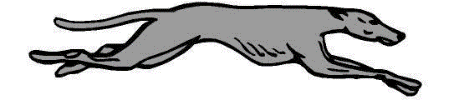              Mrs. MikulaEmail: jamie.mikula@cobbk12.orgBlog: www.jamiemikula.weebly.comCourse DescriptionPhysics is the most fundamental of sciences. We study how objects move, create models to explain that movement, and apply those models to new situations. Rational thinking, modeling, mathematical thought, and problem-solving are our tool as we face real-world and theoretical problems. This course will contain both algebraic reasoning and diagramming. If you have forgotten your basic algebra, it would be prudent to review. In order to develop strong physics skills, mathematical and modeling works must be shown for all problems. Georgia Performance Standards for this Course can be found at the link below:https://www.georgiastandards.org/standards/Georgia%20Performance%20Standards/PhysicsRevised2006.pdfSGMs – Student Growth MeasuresDistrict-wide measurable, long-term academic SMART goals set to determine student growth. SGM pretest – Early August SGM posttest – End of Spring SemesterAcademic HonestyCheating will not be tolerated. Cheating includes passing off the work of others as your own, copying work (for any class), or in any way recording or sharing information on assessments. Any cheating will result in a zero for the assignment, a phone call to the parent, and a referral to administration. Further details are found in the Student Handbook.  Teaching StyleAs physics is the study of the natural movement and nature of the world, it is best studied through observation of phenomena and the discussion of what is observed. Notes and videos will be provided for every lesson. These will be provided in class and will be available on the blog. MaterialsTextbook – Textbook available online. Class website – www.jamiemikula.weebly.com Web Text – www.physicsclassroom.comCalculator – Capable of scientific notation and trigonometric functions (sin, cos, tan)PencilsPensGrading ProceduresStudents will earn their grades, on a percentage basis, as follows:	Tests	35%	Labs	20% 	Quizzes	15%	Daily Assignments	15%		Midterm/Final	15%			Late workI expect all work to be turned in on time. PPO will determine whether absences are coded as excused or unexcused. An excused absence allows the number of excused days to make up the work.  (Refer to the school policy in your handbook.) Any unexcused absence does not allow for the making up of assignments, and zeroes will be entered for any work missed due to an unexcused absence. Any makeup assessment or lab may be completed by appointment. Group WorkLabs will be completed in groups. It is essential that every member of the group participate in the lab process. Labs are our primary method of learning, and thus will be quizzed and tested upon. Those who do not participate in a lab are not participating in class, and behavioral consequences will result. Cell Phone use – Cell phone use during this course is prohibited unless specifically authorized by the teacher.  Additional help-Students feeling that they are falling behind in physics are encouraged to seek additional help as soon as possible. AO – Passes for AO are available before 1st period on Tuesdays and Thursdays. Students must sign out the passes and are expected to bring material, problems, or specific topics to work on during AO (I am in room 412 for AO help)Morning sessions – Available upon request.Email – Students should reach out to instructor through email as soon as they feel behind.  To Parents and StudentsParents can access grades at any time through by obtaining a parent log in to Synergy grade book. The best way to contact me is by e-mail.I have read and understand the class syllabus._____________________________________	____________________________________Parent signature					Student Signature